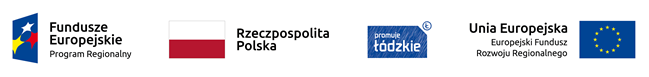 Lista umów o dofinansowanie projektów zawartych w listopadzie 2020 r. w ramach Konkursu zamkniętego dla naboru Nr RPLD.07.04.02-IZ.00-10-001/16 – Oś Priorytetowa VII Infrastruktura dla usług społecznych, Działanie VII.4 Edukacja, Poddziałanie VII.4.2 Edukacja przedszkolnaLista umów o dofinansowanie projektów zawartych w listopadzie 2020 r. w ramach Konkursu zamkniętego dla naboru Nr RPLD.07.04.02-IZ.00-10-001/16 – Oś Priorytetowa VII Infrastruktura dla usług społecznych, Działanie VII.4 Edukacja, Poddziałanie VII.4.2 Edukacja przedszkolnaLista umów o dofinansowanie projektów zawartych w listopadzie 2020 r. w ramach Konkursu zamkniętego dla naboru Nr RPLD.07.04.02-IZ.00-10-001/16 – Oś Priorytetowa VII Infrastruktura dla usług społecznych, Działanie VII.4 Edukacja, Poddziałanie VII.4.2 Edukacja przedszkolnaLista umów o dofinansowanie projektów zawartych w listopadzie 2020 r. w ramach Konkursu zamkniętego dla naboru Nr RPLD.07.04.02-IZ.00-10-001/16 – Oś Priorytetowa VII Infrastruktura dla usług społecznych, Działanie VII.4 Edukacja, Poddziałanie VII.4.2 Edukacja przedszkolnaLista umów o dofinansowanie projektów zawartych w listopadzie 2020 r. w ramach Konkursu zamkniętego dla naboru Nr RPLD.07.04.02-IZ.00-10-001/16 – Oś Priorytetowa VII Infrastruktura dla usług społecznych, Działanie VII.4 Edukacja, Poddziałanie VII.4.2 Edukacja przedszkolnaLista umów o dofinansowanie projektów zawartych w listopadzie 2020 r. w ramach Konkursu zamkniętego dla naboru Nr RPLD.07.04.02-IZ.00-10-001/16 – Oś Priorytetowa VII Infrastruktura dla usług społecznych, Działanie VII.4 Edukacja, Poddziałanie VII.4.2 Edukacja przedszkolnaLista umów o dofinansowanie projektów zawartych w listopadzie 2020 r. w ramach Konkursu zamkniętego dla naboru Nr RPLD.07.04.02-IZ.00-10-001/16 – Oś Priorytetowa VII Infrastruktura dla usług społecznych, Działanie VII.4 Edukacja, Poddziałanie VII.4.2 Edukacja przedszkolnaLista umów o dofinansowanie projektów zawartych w listopadzie 2020 r. w ramach Konkursu zamkniętego dla naboru Nr RPLD.07.04.02-IZ.00-10-001/16 – Oś Priorytetowa VII Infrastruktura dla usług społecznych, Działanie VII.4 Edukacja, Poddziałanie VII.4.2 Edukacja przedszkolnaNumer wniosku o dofinansowanieNazwa beneficjentaNazwa beneficjentaTytuł projektuWartość ogółemWnioskowane dofinansowanieWkład UEData zawarcia umowyWND-RPLD.07.04.02-10-0002/16Gmina BełchatówGmina BełchatówPrzebudowa budynku SP w Janowie z adaptacją pomieszczeń na przedszkole w Janowie165 875,08113 280,54113 280,5409.11.2020 r.